Fotbalový klub Baník Sokolov, z.s.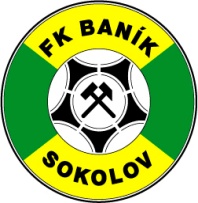 Boženy Němcové 1780356 01 SOKOLOV IČO: CZ69967059Směrnice č. 1:Určení výše členských příspěvků FK Baník Sokolov1) Pravidla pro určení výše ročních členských příspěvků:Přípravková kategorie (U6):                                      1 500 Kč   -  do 15.9. zaplatit 600,- Kč                                                                                                     -  do 15.2. zaplatit 900,- Kč      Přípravková kategorie (U7):                                     3 600 Kč  -  do 15.9. zaplatit 1800,- Kč                                                                                                    - do 15.2. zaplatit 1800,- KčPřípravkové kategorie (U8 – U11):                           4 800 Kč  -  do 15.9. zaplatit 2400,- Kč                                                                                                    -  do 15.2. zaplatit 2400,- KčŽákovské a dorostenecké kategorie (U12 – U19):    6 600 Kč     - (hráči v režimu RFA 1200 Kč bez příspěvku na cestovné)Mužské kategorie:                                                     7 200 KčVeteráni:                                                                       200 Kč2) Příspěvky pro hráče v době zranění, přerušení činnosti:V případě zranění, které přeruší tréninkovou činnost na dobu delší než dva kalendářní měsíce, hráči zaniká na základě písemné žádosti a předložení lékařské zprávy povinnost platby měsíčních příspěvků. 3) Žádost o snížení členských příspěvků:V případě finančních problémů mohou rodiče na formuláři FK Baník Sokolov písemně zažádat o snížení členských příspěvků s platností pouze do konce příslušného soutěžního ročníku.4) Příspěvky pro sourozence v klubu:Starší ze sourozenců platí měsíční příspěvky dle příslušné věkové kategorie.Mladší ze sourozenců platí měsíční příspěvky 50% dle příslušné věkové kategorie. Každý další sourozenec platí měsíční příspěvky 50% dle příslušné věkové kategorie.5) Termín a forma odevzdání příspěvků:Všechny kategorie hradí příspěvky bezhotovostně pololetně (červenec - prosinec,             leden - červen). Termín hrazení příspěvků: za období 01. 07. – 31. 12. do 15. 09. příslušného roku                                               za období 01. 01. – 30. 06. do 15. 02. příslušného rokuInformace k bezhotovostní platbě:Č.ú.: 78 – 3966910217/0100Do poznámky u platby uvést: jméno a příjmení dítěte, kategorieVariabilní symbol: rodné čísloKonstantní symbol: 0558Příspěvky se platí po celý kalendářní rok, pouze kategorie vstupního výběru platí deset měsíců (září – červen). 6) Postih za nehrazení členských příspěvků:V případě evidence dluhu za členské příspěvky může klub pozastavit nominaci hráče k mistrovským a přípravným zápasům. Při opakovaných problémech může klub hráči ukončit činnost.   Zpracoval:                                                                                   Mgr. Tomáš Provazník                                                                                       Výkonný ředitel                                                                                     FK Baník SokolovPlatnost: od 01. 07. 2018.V Sokolově, dne 07. 05. 2018.                                           Směrnice č. 3:Soustředění mládeže   Od. 01. 07. 2018 hradí Fotbalový klub Baník Sokolov, z.s. hráčům mládeže odsouhlasené náklady na letní soustředění od kategorie U8 (kromě dopravy u přípravek). V případě neúčasti hráče na soustředění nevzniká nárok na vrácení prostředků nebo snížení členských příspěvků.    Zpracoval:                                                                                   Mgr. Tomáš Provazník                                                                                        Výkonný ředitel                                                                                      FK Baník SokolovPlatnost: od 01. 07. 2018.V Sokolově, dne 30. 06. 2018.